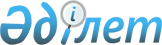 Об определении целевых групп населения на 2016 год в городе Шахтинске
					
			Утративший силу
			
			
		
					Постановление акимата города Шахтинска Карагандинской области от 16 ноября 2015 года № 44/2. Зарегистрировано Департаментом юстиции Карагандинской области 9 декабря 2015 года № 3546. Утратило силу постановлением акимата города Шахтинска Карагандинской области от 25 мая 2016 года N 18/01      Сноска Утратило силу постановлением акимата города Шахтинска Карагандинской области от 25.05.2016 N 18/01.

      В соответствии с Законами Республики Казахстан от 23 января 2001 года "О местном государственном управлении и самоуправлении в Республике Казахстан", от 23 января 2001 года "О занятости населения", акимат города Шахтинска ПОСТАНОВЛЯЕТ:

      1. Установить дополнительный перечень лиц, относящихся к целевым группам населения согласно приложению к данному постановлению. 

      2. Государственному учреждению "Отдел занятости и социальных программ города Шахтинска" обеспечить безработных, входящих в целевые группы, мерами социальной защиты согласно законодательству. 

      3. Контроль за исполнением настоящего постановления возложить на заместителя акима города Шахтинска Тлеубергенова К. К.

      4. Настоящее постановление вводится в действие со дня первого официального опубликования. 

 Дополнительный перечень лиц,
относящихся к целевым группам населения
					© 2012. РГП на ПХВ «Институт законодательства и правовой информации Республики Казахстан» Министерства юстиции Республики Казахстан
				Аким города

С. Аймаков

Приложение

к постановлению акимата

города Шахтинска

от 16 ноября 2015 года

№ 44/2

№

Название категории

1.

Лица, старше пятидесяти лет 

2.

Лица, длительное время не работавшие (один год и более)

3.

Выпускники начального, среднего профессионального образования (в течение 12 месяцев с даты окончания учебного заведения)

4.

Молодежь до 29 лет

